Holland Marsh Soupfest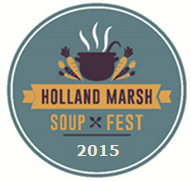 October 3rd, 2015Ansnorveldt Park - 18997 Dufferin Street (north of Hwy 9)Soup Makers Information Package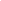 Calling all Chefs, Cooks and other Food Gurus – WE WANT YOUR SOUP!The Holland Marsh Growers’ Association, in partnership with the Township of King and the Town of Bradford West Gwillimbury, is excited to announce that plans are well underway for the Holland Marsh Soupfest 2015.   This event is an exciting initiative to ensure everyone knows that the Holland Marsh is Canada’s soup (and salad) bowl. Secure your spot as one of our soup makers today!!   Soupfest showcases the best products the Holland Marsh and surrounding area has to offer by partnering with local restaurants, chefs, caterers, and culinary schools who create scrumptious soups for the attending guests to sip, savor and sample. This event is an excellent opportunity to demonstrate culinary talents and meet with the farmers who grow the delicious ingredients found in many of our everyday dishes. Benefits of ParticipatingUnique marketing opportunity to showcase your business, group, organization, and/or culinary talentsLogo posted on Soupfest websitePersonal interaction with event guests & attendees – introduce yourself to potential customersA chance to win awards acknowledging your talents including media exposure where availableMinimal costs to participate (produce and meat provided free of charge to competitors by Holland Marsh Growers Association)Supplied to ParticipantsMost core ingredients supplied for soup preparation (i.e. vegetables, meat, etc) subject to availabilityMinimum 4 foot table space and re-heating elements for each soup entryAll environmentally friendly serving dishes supplied (biodegradable cups and spoons)Two (2) tickets to Soupfest – one for yourself and a helper  Participant Expectations$50 Deposit to cover produce and meat supplied by the HMGA                ** Deposits will be returned upon completion of event activities (no show – no deposit returned)** Utilization of the supplied Holland Marsh produce and other sponsored ingredients as availableTo produce and serve at least 40 liters of soup to event patrons To only serve 3 oz per sample and to collect ticket from guest’sCompletion of all Food Safety forms and adherence to York Regions Food Safety                                         policies and proceduresParticipation in green activities to reduce environment foot print of the overall eventMinimum four (4) hour commitment to come and serve your soup at the eventSoup Entry Registration Form – Page 1(If you are under 18 years of age, parental/guardian permission is required)Thank you for your interest in preparing a soup for the Holland Marsh Soupfest 2015. This event would not be possible without the dedication of our soup makers. Last year we welcomed over 1800 visitors, with the continued popularity of this event, soup samples are needed more than ever. Kindly take a few minutes to complete the Soup Entry Registration Form. Fill in this form then mail to the address above or fax to 905-859-8018. You may also scan and email it to tveer@king.ca. We will advise you when and where products will be available for pickup, to do your pre-preparation of soups, where you will be located on the day of, and other logistical details closer to the event date. Please refer to our website www.hollandmarshsoupfest.ca for the most up to date information about the Soupfest 2015.Contact Information:Name of Soup #1 : __________________    	Name of Soup #2 : ___________________Please indicate the ingredients you will require to prepare your soup: (We do not guarantee availability of a specific ingredient unless it is in season and is supplied by a secured event sponsor)**PLEASE MAKE SURE TO SPECIFY HOW MANY OF EACH INGREDIENT YOU WILL REQUIRE**Example:*Please think seasonally, not all produce is available at this time of the year. All root vegetables are in season*Soup Entry Registration Form – Page 2Meats:Turkey: Whole Turkey ______________Beefs: Ground Beef _________________   Chicken: Whole Chicken _____________ Wings _____________ Breasts __________ Thighs ____________Sausage: _______________Soup Bones: Beef _____________ Pork ______________ Lamb _________________Lamb:__________________Duck: Whole Duck _____________Cheese is available in limited supply please specify the type of cheese and how much you require:__________________________________________________________________Payment:$50 Deposit Payment Method (no show = no deposit returned)The personal information contained on this form is collected pursuant to the Municipal Freedom of Information and Protection of Privacy Act (28-2) and will be solely used for Soupfest Event operational and promotional activities. Any questions regarding the collection, use or disclosure of information should be forwarded to the Clerks Department at the Township of King, 2075 King Road / King City, ON / L7B 1A1 / 905 833 5321. SOUPFEST PARTICIPANT AGREEMENT / RELEASE AND WAIVER FORMATTENTION: PLEASE READ THE FOLLOWING CAREFULLY(If you are under 18 years of age, a parent/guardian signature is required)I, by signing below, in participating in the Holland Marsh Soupfest, and in consideration of the organizing stakeholders and the Township of King (the “Township”) allowing me to participate in this event and related activities, fully understand and agree to the following: I will not be considered to be an employee or independent contractor. No fee, payment, salary, wage or employee benefits (such as accident, disability, medical, dental or other insurance coverage) whatsoever will be paid to me and I will not be covered by Workplace Safety Insurance Board coverage. I acknowledge that performing event activities may involve certain elements of risk or the chance of an accident and I hereby release the event stakeholders, the Township and its elected officials, officers, employees and agents and their respective successors, assigns, heirs, and executors from all claims for loss, damage, or injury, except for that which is caused solely by the negligence of the Township, its employees, or its agents. I will abide by all applicable Soupfest policies and rules as may be amended from time to time and will follow all instructions of the appropriate event management staff in carrying out activities. I will not use facilities, equipment and property without the approval of an event management staff.I will not use facilities, equipment and property owned or rented by Soupfest organizers or by the Township for personal purposes. I will immediately notify the appropriate Soupfest supervisor or management staff of any incident that involves property damage or personal injury to myself or any other person during my participation in event activities. I hereby give my permission to the Township of King and Soupfest Stakeholders for the use of my picture, taken by a photographer employed by or volunteering for Soupfest in any promotional material including advertising, brochures, publications, website, video productions and other uses.   I waive the right to any fee or compensation for either the photographic setting or the use or reproduction of any resulting photographs. I understand that these materials may be used by the event stakeholders or its agents, sponsors or partners.By signing this form:I acknowledge that I have read and understood the preceding conditions, release, and waiver; andI agree to the preceding conditions, release, and waiver.If the volunteer is under the age of 18, by signing this form as a parent or guardian:I acknowledge that I have read and understood the preceding conditions, release, and waiver; andI agree to the preceding conditions, release, and waiver as they apply to my child.I have given permission for my child to participate as a volunteer in the event listed above.The personal information contained on this form is collected pursuant to the Municipal Freedom of Information and Protection of Privacy Act (28-2) and will be solely used for Soupfest Event operational and promotional activities. Any questions regarding the collection, use or disclosure of information should be forwarded to the Clerks Department at the Township of King, 2075 King Road / King City, ON / L7B 1A1 / 905 833 5321. Contact Name:               Business Name:Address:Town:               Postal Code:Phone Number:              Alternate Phone:Email:Best time to contact you:Category: (circle most applicable)        Restaurant          Caterer            Educational Group          Other     Category: (circle most applicable)        Restaurant          Caterer            Educational Group          Other     Category: (circle most applicable)        Restaurant          Caterer            Educational Group          Other     Category: (circle most applicable)        Restaurant          Caterer            Educational Group          Other     Potatoes  5 pounds________             Cauliflower 4 heads________Holland Marsh Vegetables: Holland Marsh Vegetables: Carrots _____________(lbs)Celery____________stalkCelery____________stalkCelery____________stalkCelery____________stalkCelery____________stalkSpinach__________bunchSpinach__________bunchSpinach__________bunchNappa Cabbage___eachNappa Cabbage___eachNappa Cabbage___eachColoured Carrots_______(lbs)Celery Root________eachCelery Root________eachCelery Root________eachCelery Root________eachCelery Root________eachSwiss Chard_______bunchSwiss Chard_______bunchSwiss Chard_______bunchBok Choy________bunchBok Choy________bunchBok Choy________bunchHeriloom Tomatoes_____(lbs)     Parsley________ bunchesParsley________ bunchesParsley________ bunchesParsley________ bunchesParsley________ bunchesCauliflower_________headCauliflower_________headCauliflower_________headPea Shoots___________Pea Shoots___________Pea Shoots___________Organic Tomatoes_______(lbs)Parsley Root_______eachParsley Root_______eachParsley Root_______eachParsley Root_______eachParsley Root_______eachBroccoli___________HeadBroccoli___________HeadBroccoli___________HeadBeets____________lbsBeets____________lbsBeets____________lbsGarlic________________ bulbsGreen Onions___bunchesGreen Onions___bunchesGreen Onions___bunchesGreen Onions___bunchesGreen Onions___bunchesLeeks____________bunchLeeks____________bunchLeeks____________bunchColoured Beets____lbsColoured Beets____lbsColoured Beets____lbsPotatoes _____________(lbs)Onions __________(lbs)Onions __________(lbs)Onions __________(lbs)Onions __________(lbs)Onions __________(lbs)Squash ___________eachSquash ___________eachSquash ___________eachMy soup will be prepared in the following location: My soup will be prepared in the following location: My soup will be prepared in the following location: My soup will be prepared in the following location: My soup will be prepared in the following location: My soup will be prepared in the following location: My soup will be prepared in the following location: RestaurantRestaurantCatererHome/Farm Kitchen*Home/Farm Kitchen*Other:*Due to York Region Public Health standards all soups MUST be made in a certified kitchen. For more information on this please contact Tasha Veer                                                                              at 905-833-5321 ext. 5223 or tveer@king.ca*Due to York Region Public Health standards all soups MUST be made in a certified kitchen. For more information on this please contact Tasha Veer                                                                              at 905-833-5321 ext. 5223 or tveer@king.ca*Due to York Region Public Health standards all soups MUST be made in a certified kitchen. For more information on this please contact Tasha Veer                                                                              at 905-833-5321 ext. 5223 or tveer@king.ca*Due to York Region Public Health standards all soups MUST be made in a certified kitchen. For more information on this please contact Tasha Veer                                                                              at 905-833-5321 ext. 5223 or tveer@king.ca*Due to York Region Public Health standards all soups MUST be made in a certified kitchen. For more information on this please contact Tasha Veer                                                                              at 905-833-5321 ext. 5223 or tveer@king.ca*Due to York Region Public Health standards all soups MUST be made in a certified kitchen. For more information on this please contact Tasha Veer                                                                              at 905-833-5321 ext. 5223 or tveer@king.ca*Due to York Region Public Health standards all soups MUST be made in a certified kitchen. For more information on this please contact Tasha Veer                                                                              at 905-833-5321 ext. 5223 or tveer@king.ca*Due to York Region Public Health standards all soups MUST be made in a certified kitchen. For more information on this please contact Tasha Veer                                                                              at 905-833-5321 ext. 5223 or tveer@king.caCheque (Make Payable to the ‘Township of King’)Cheque (Make Payable to the ‘Township of King’)Cheque (Make Payable to the ‘Township of King’)Cheque (Make Payable to the ‘Township of King’)Cheque (Make Payable to the ‘Township of King’)Cheque (Make Payable to the ‘Township of King’)Cheque (Make Payable to the ‘Township of King’)Cheque (Make Payable to the ‘Township of King’)Visa/Mastercard/Amex - Visa/Mastercard/Amex - Card #:Exp. Date:Print Name:Signature:Print Name:Signature of Vendor:Signature of Vendor:Date:For anyone aged 14 to 17 years:For anyone aged 14 to 17 years:For anyone aged 14 to 17 years:For anyone aged 14 to 17 years:Print Name:Signature of Parent/Guardian:Signature of Parent/Guardian:Signature of Parent/Guardian:Date:Print Name:Signature of Vendor:Signature of Vendor:Date:For Vendors aged 14 to 17 years:For Vendors aged 14 to 17 years:For Vendors aged 14 to 17 years:For Vendors aged 14 to 17 years:Print Name:Signature of Parent/Guardian:Signature of Parent/Guardian:Signature of Parent/Guardian:Date: